1a. Wy ferdiele de Europeeske talen tusken 600 en no rûchwei yn trije perioaden: Ald, Middel en Nij. Wannear binne de oergongen tusken dy fazen foar it Nederlânsk (en de measte oare talen)?
1b. Wat is in taalkundige reden om de oergong fan Ald- nei Middel oan te jaan?
1b. Wat is in letterkundige reden om de oergong fan Ald- nei Middel oan te jaan?

2a. Wannear litte de measte skriuwers it Aldfrysk en Midfrysk ophâlde?
2b. Wannear litte Jonkman en Versloot se ophâlde?

3. Yn 882 en 1170 wurdt it Frysk al as aparte taal neamd. Is dat wol in âlde foarm fan it hjoeddeiske Frysk?

4. It âldste stikje tekst dat dúdlik yn it Frysk skreaun is, komt fan om 1200 hinne. It is in saneamde glosse. Wat is dat?

5. Wat ha de jiertallen 1165, 1345 en 1515-1520 mei-inoar te krijen, wat de relaasje tusken Fryslân en Hollân oangiet?

6. Hoe grut wie it Fryske taalgebied om 1400 hinne?

7a. Yn hokker dielen fan it Fryske taalgebiet ferdwûn tusken 1300-1500 it Frysk as skriuwtaal (en letter ek as sprektaal)?
7b. Yn hokker gebiet ferdwûn it Frysk tusken 1500-1580 as skriuwtaal?
7c. Wannear kaam it Frysk as skriuwtaal wer werom?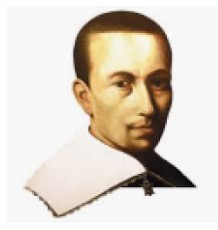 8a. Wa is de man op it plaatsje, wannear libbe er en wêrom is er sa wichtich foar it Frysk?
8b. Skreau de man op it plaatsje Midfrysk of Nijfrysk?
8b. Goed hûndert jier nei syn dea ûntstie ûnder de Friezen in soarte ferearing fan de man op it plaatsje. Dat kaam troch de earste heechlearaar Nederlânsk, in Fries. Hoe hite dy man?

9. Yn hokker iuw wurdt it Frysk wer in literêre taal?

10. Is der yn de 17e en 18e iuw hielendal neat skreaun yn it Frysk?